Obec Ločenice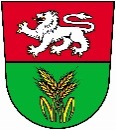 OZNÁMENÍV souladu s § 93 odst.1, 2) zákona č.128/2000 Sb., o obcích( obecních zařízeních) ve znění pozdějších předpisů, svolávám 6 . zasedání Zastupitelstva obce Ločenice na čtvrtek 25.04.2019 od 18.00 hod, zasedání se koná na Obecním úřadě Ločenice čp.158.Návrh programu  jednání  1. Přivítání, schválení pořadu jednání a ověřovatelů zápisu.2. Schválení zapsání geometrického plánu pro druhou zástavbu ZTV -2 Ločenice.3. Schválení prodeje AVIA A 30K automobil skříňový požární.4. Schválení objednávky na kamerovou prohlídku kanalizace v komunikaci Ločenice-Svatý        Jan.5. Seznámení s oznámením rekultivačních prací na lesních pozemcích.6. Schválení objednávky na opravu interiéru –VDJ Ločenice.7. Schválení licenční  smlouvy VP_2019_36683.8. Schválení licenční smlouvy VP_2019_31695.9. Schválení dodavatele na projekt-Asfaltová plocha před obecní prodejnou COOP Ločenice.10.Schválení dodavatele na projekt-Doplnění veřejného rozhlasu Ločenice a Nesměň.Doplnění do programu:..Písemnost byla zveřejněna na úřední desce i způsobem umožňující dálkový přístup na www.locenice.cz : Vyvěšeno dne: 17.04.2019Sejmuto dne :   26.04.2019                                                     Starosta obce                                                                                                 Jaroslav Bína               